MINISTERE DE L’ENVIRONNEMENT                                                            BURKINA FASODE L’ECONOMIE VERTE ET DUCHANGEMENT CLIMATIQUE                                                                 Unité – Progrès - Justice--------------------SECRETARIAT GENERAL                                       --------------------FONDS D’INTERVENTION POUR L’ENVIRONNEMENT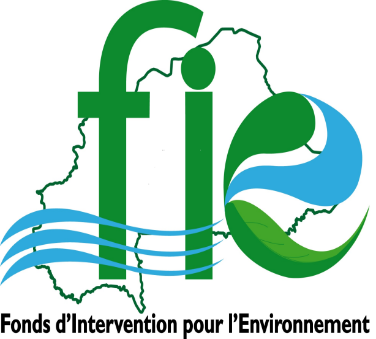 FONDS D’INTERVENTION POUR L’ENVIRONNEMENTAvec l’appui de :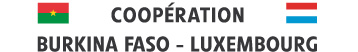 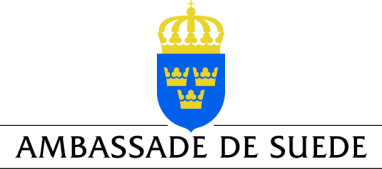 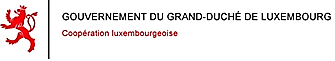 Table des matièresTable des matières	1Contenu du canevas de demande	21	Synthèse du projet	32	Présentation du demandeur	52.1	Quelle est votre structure ?	52.2	Quelle est votre expérience dans le secteur Environnement et/ou Forêt ?	52.3	Avez-vous déjà bénéficié d’appuis particuliers dans le secteur Environnement et/ou Forêt, notamment de la part de l’administration publique, d’ONG ou de projets / programmes ?    OUI     NON	53	Présentation du projet	63.1	Lieu d’intervention du projet :	63.2	Statut juridique de la zone d’intervention	63.3	Problème à résoudre et justification du projet	63.4	Objectifs, résultats attendus, indicateurs, groupes-cibles et bénéficiaires	63.5	Activités et responsables	73.6	Liens avec les autres actions de votre organisation	83.7	Pilotage, coordination, mise en œuvre et suivi/évaluation	83.8	Prise en compte des thématiques environnement, genre, gouvernance	83.9	Durabilité du projet	83.10	Durée et calendrier	94	Budget du projet	104.1	Budget / Emplois	114.3	Budget / Ressources	134.4	Plan de décaissement	145	Engagement et visas	155.1	DECLARATION DU DEMANDEUR	155.2	Visa de la Commune ou de la Sous-Préfecture (pour les associations, ONG et structures privées)	166	Présentation de l’opérateur d’appui	177	Liste des annexes et documents joints	21Contenu du canevas de demandeCe document présente le canevas de demande n° 2 destiné aux promoteurs du secteur privé, aux associations et ONG. Il est structuré comme suit :Une synthèseElle permet de présenter sur une à deux pages le demandeur et sa demande.Une partie sur l’expérience du demandeurElle permet de présenter et d’apprécier l’historique et les capacités générales du demandeur.Une présentation technique de la demandeOn y présente les objectifs du projet, les activités, les résultats attendus et impacts, les responsables d’exécution, la durée et le chronogramme.Une partie financièreElle présente le budget du projet, la contribution du promoteur, la subvention demandée, ainsi que le plan de décaissement.Une partie « visas »Elle inclut l’engagement du promoteur dans sa demande, l’engagement de l’opérateur d’appui, ainsi que les visas éventuels de tiers (notamment la Commune du ressort).Une partie sur l’opérateur d’appui Elle présente l’opérateur d’appui et son rôle. Elle est à remplir en cas de recours à un opérateur d’appuiUne partie sur les pièces jointesElle liste simplement les pièces jointes à la demande.Synthèse du projetPrésentation du promoteurPrésentation de l’opérateur d’appui (si recours à un opérateur d’appui)Présentation synthétique du projetPrésentation du demandeurQuelle est votre structure ?Présentez en quelques lignes votre organisation (dénomination, type d’organisation, date de création, numéro de reconnaissance officiel, adresse complète, objectifs, membres, domaines d’intervention, zones prioritaires d’intervention, …)Quelle est votre expérience dans le secteur Environnement et/ou Forêt ? Décrivez en quelques lignes vos expériences dans le secteur Forêt et/ou Environnement et quelles actions vous avez déjà menées. Citez les principaux projets et/ou actions déjà mis en œuvre par votre organisation.Avez-vous déjà bénéficié d’appuis particuliers dans le secteur Environnement et/ou Forêt, notamment de la part de l’administration publique, d’ONG ou de projets / programmes ?    OUI     NONSi oui, lesquels sur les 3 dernières années, en incluant les appuis en cours Présentation du projetImportant : si le projet constitue tout ou partie d’un plan d’aménagement, d’un plan communal de développement, d’un plan de développement d’entreprise, faites référence à ce plan que vous joindrez au dossier, indiquez bien à quelle partie du document vous faites référence.Lieu d’intervention du projet :Indiquer avec précision la zone d’intervention : quels espaces forestiers ou autres, dans quelle(s) commune(s), quels villages. Joindre si possible une carte.Statut juridique de la zone d’interventionIndiquer quel type d’espace est concerné par le projet ; s’agit-il d’une forêt classée, protégée ? ; s’agit-il d’une forêt de l’Etat ou de la Commune ? quel est le statut juridique de cet espace forestier ? s’agit-il d’un autre type d’espace (non forestier) ? avec quelle vocation et quel statut public ou privé ?Problème à résoudre et justification du projetExpliquer ici quelle est la situation de départ et quel problème vous voulez résoudre, quelles sont les causes du problème, qui est touché par le problème, qu’est-ce qui empêche de régler le problème aujourd’hui. Vérifiez que vous êtes bien dans un domaine éligible.Expliquer ensuite ce que vous voulez faire et en quoi cela peut résoudre le problème, comment vous pensez faire, avec qui vous allez travailler, pourquoi vous avez choisi cette solution plutôt qu’une autre, comment les bénéficiaires directs ou finaux ont été impliqués dans l’identification et la formulation du projet, … Objectifs, résultats attendus, indicateurs, groupes-cibles et bénéficiairesIndiquez dans le tableau l’objectif général : quels sont les avantages sociaux, environnementaux ou économiques généraux qu’on attend ?Indiquez les objectifs particuliers (il peut y avoir un seul, ou deux, ou trois, …) : quels bénéfices ou avantages le projet va apporter à quels groupes ?Précisez le ou les résultats attendus (il peut y avoir un seul, ou deux, ou trois, …) pour chaque objectif particulier : ils doivent traduire des changements concrets, être situés dans le temps, indiquer des groupes-cibles, et pouvoir être traduits en indicateurs. Attention à ne pas mettre trop de résultats attendus, chaque résultat devra être ensuite accompagné d’indicateurs et d’activités.Indicateurs : les indicateurs d’activité concernent la réalisation physique des activités (par ex. « 5.000 plants sont mis en terre »), les indicateurs d’impact concernent les impacts attendus des réalisations (par exemple « les revenus des membres du groupement ont augmenté de 30 % »).Mettez pour chaque résultat 1 à 2 indicateurs de réalisation, puis 1 à 2 indicateurs d’impact, soyez précis en indiquant les durées, les groupes-cibles, les zones concernées, … ; Pour les indicateurs d’activités, reprenez des indicateurs standard qui figurent dans le document d’appel à projets s’ils sont adaptés à votre projet, si ce n’est pas le cas indiquez vos propres indicateurs.Indiquez les groupes-cibles, ce sont ceux qui sont affectés directement et positivement par le projet.Précisez ensuite les bénéficiaires finaux directs ou indirects, ce sont ceux qui tirent un profit à long terme de l’action au sens large, et leur situation : quels villages, quels groupes socio-professionnels, quel type de personnes, … Soyez précis dans la quantification des groupes-cibles et des bénéficiaires, en indiquant :combien de personnesquelles catégories sociales et/ou professionnellesquel nombre d’hommes et de femmesquelle localisationActivités et responsablesAttention, reprenez ici les résultats attendus que vous avez indiqués au-dessus. Et pour chaque résultat attendu, détaillez les activités et les sous-activités qui sont prévues pour atteindre chaque résultat. Il doit y avoir un lien direct entre activités et résultats. Il faut être précis dans le détail des activités et sous-activités nécessaires pour atteindre les résultats. Vous indiquerez aussi qui est responsable de quoi dans chaque activité prévue.Liens avec les autres actions de votre organisationExpliquer ici comment le projet s’intègre dans votre action générale. Selon les cas il peut s’agir de votre plan de travail annuel, du plan d’aménagement de la forêt, du plan de développement de la Commune, d’un plan de développement de l’entreprise. Il faut expliquer comment ce projet est cohérent et contribue à votre action générale.Pilotage, coordination, mise en œuvre et suivi/évaluationIndiquez comment le projet va être piloté et géré sur le plan technique et financier. Qui va diriger le projet ? Qui va gérer la partie technique et mettre en œuvre ? Qui va gérer les fonds et assurer les paiements ? Qui va assurer le suivi, l’évaluation et la production des rapports d’avancement ?Si vous faites recours à un opérateur d’appui, indiquez avec précision quel sera le rôle de l’opérateur d’appui qui va vous accompagner.Avec quels partenaires publics ou privés allez-vous travailler et comment ?Prise en compte des thématiques environnement, genre, gouvernanceQuels seront les effets attendus du projet sur l’environnement ? En cas d’effets négatifs, quelles mesures sont prévues pour les réduire et les compenser ?Quels seront les effets du projet sur les groupes vulnérables en général et les femmes en particulier ? Comment sont-ils / elles impliqués dans le projet ? Quels bénéfices peuvent-ils / elles en tirer ?Durabilité du projetComment l’action du projet va se poursuivre après la fin du projet ? Qu’est-ce qui est prévu pour que ces effets soient durables et se poursuivent dans le temps après le projet ?Durée et calendrier Indiquez ici la durée en mois, puis le calendrier des activités à mener. Préciser bien les mois de l’année afin d’apprécier l’adéquation des activités par rapport aux saisons. Indiquez les sous-activités par mois avec des X. Veillez à ne pas dépasser une durée de 12 mois. Vous pouvez réaliser les activités en moins de 12 mois.Démarrez au plus tôt en novembre 2017. Vous pouvez démarrer à tout moment dans l’année.Budget du projetLe budget est à remplir selon 2 tableaux suivants : un pour les emplois et un pour les ressources.Le total doit être le même pour les 2 tableaux. Pour les emplois :Le budget sera organisé par activités et sous-activités.Il doit être réaliste et les coûts doivent être bien estimés. Vous pouvez vous référer à la mercuriale de prix en annexe du document d’appel à projets. Des coûts irréalistes ou surévalués entraîneront une mauvaise note du projet.Les coûts doivent correspondre complètement et seulement aux activités prévues. Les coûts doivent correspondre à des dépenses éligibles. Vous devez vérifier cette éligibilité dans le document d’appel à projets.Le budget doit bien détailler les coûts, leur nature, leur mode de calcul (unité), leur montant. Un budget qui n’est pas suffisamment détaillé et précis recevra une mauvaise note. Les coûts doivent aussi être détaillés pour les frais de fonctionnement et les frais d’accompagnement.Les coûts qui seront pris en charge en nature ou contrepartie doivent aussi figurer dans le budget « emplois ».Pour les ressources :Indiquez combien vous demandez en subvention au FIE, puis combien vous apportez.Le budget doit être monté conformément aux directives du document d’appel à projets, notamment en ce qui concerne le plafond de subvention, l’apport du promoteur, les frais de fonctionnement, les frais d’accompagnement. Veillez à respecter les taux de subvention et de contribution du promoteur.Dans certains cas, votre contribution peut être en nature (main d’œuvre, matériaux, …) ou en contrepartie. Vous devez alors l’expliquer (de quoi s’agit-il, pour quelles activités), puis l’estimer en termes de valeur en FCFA et reporter le montant dans les lignes « Contribution du promoteur en Nature » ou « Contribution du promoteur en Contrepartie »).Indiquez aussi si d’autres contributions sont prévues.Plan de décaissementUn plan de décaissement est ensuite à présenter, il doit être bien calé sur les activités, il va servir de base pour le calcul des tranches de subvention.Budget / EmploisBudget / RessourcesPlan de décaissementEn reprenant le calendrier des activités, indiquez ici les montants nécessaires chaque mois pour la réalisation des activités. Il s’agit des coûts directs du projet (hors fonctionnement et accompagnement). Précisez bien les mois de l’année. Reprenez les activités par mois avec des X. Puis indiquez dessous, mois par mois, les besoins de financement.En fonction des décaissements prévus par mois, indiquez ici les tranches d’avances souhaitées. Il s’agit ici de la subvention du FIE. Vous devez demander au moins 3 tranches et au plus 4 tranches d’avances. 			Engagement et visasDECLARATION DU DEMANDEURJe, soussigné …………., agissant en tant que représentant de l’organisation de………………..certifie que les informations fournies dans la présente demande sont exactes que je suis habilité à agir au nom de l’organisation demandeuseque mon organisation sollicite une subvention du FIE d’un montant de …………….. FCFA pour réaliser l’action suivante ……………….que l’organisation mobilisera effectivement sa contribution de …….. en nature et/ou en espèces dans les délais prévusque l’organisation remboursera au FIE les montants qui ne seront pas dépensés ou qui seront non justifiésNom :Qualité :Signature :Date et lieu :Visa de la Commune ou de la Préfecture (pour les associations, ONG et structures privées)Je, soussigné …………., agissant en tant que préfet / maire / secrétaire général de la mairie de ……………………….déclare que :j’ai pris connaissance du projet de l’organisation ………………… portant sur ………….le projet a prévu d’intervenir sur le territoire de mon département / de ma communece projet appelle les remarques suivantes de notre part :après examen attentif de ce projet, nous donnons un avis favorable / défavorableNom :Qualité :Signature :Date et lieu :Présentation de l’opérateur d’appuiQuel est l’historique de création de votre organisation ?Expliquez en quelques lignes pourquoi cette organisation a été créée, quels sont les objectifs et buts de votre organisation. Précisez votre statut et lieu d’implantation.Quels sont les organes qui dirigent et qui gèrent l’organisation ?Indiquez vos organes de pilotage (comment les décisions sont prises) et de gestion (comment les décisions sont mises en œuvre).Comment assurez-vous la gestion financière ?Indiquez comme vous tenez la comptabilité, sous quelle forme, qui la fait, qui la contrôle le cas échéant.Combien de personnes permanentes avez-vous dans votre organisation ? Pour quel type de fonctions De quels moyens matériels disposez-vous ?Motos et voitures :Ordinateurs et équipements informatiques :Locaux :Autres :Indiquez votre budget et sources de financement sur les 3 dernières années :Quelle est votre expérience dans le secteur Environnement et/ou Forêt ? Décrivez en quelques lignes vos expériences et vos compétences dans le secteur Forêt et/ou EnvironnementExpériences antérieuresDécrivez vos expériences dans le domaine particulier du projet que vous demandez à l’aide du tableau suivant (5 actions maximum)Avez-vous déjà bénéficié d’appuis particuliers dans le secteur Environnement et/ou Forêt, notamment de la part de l’administration, d’ONG ou de projets / programmes ?   O OUI    O NONSi oui, lesquels sur les 3 dernières années, en incluant les appuis en cours ?Mode opératoire pour l’acccompagnement du promoteurExpliquez votre approche pour l’accompagnement du promoteur. Précisez le rôle que vous allez jouer, les moyens que vous allez affecter, les relations que vous aurez avec le promoteur, …DECLARATION DE L’OPERATEUR D’APPUIJe, soussigné …………., agissant en tant que représentant de l’organisation ………………..certifie que les informations fournies dans la présente demande sont exactes que je suis habilité à agir au nom de l’organisation d’appuique mon organisation est prête à appuyer le promoteur ….. pour réaliser l’action suivante ……………….que l’organisation mobilisera effectivement les moyens prévus pour accompagner le promoteur si celui-ci est bénéficiaire de la subvention du FIE, conformément au contrat de prestation qui sera établi avec lui.Nom :Qualité :Signature :Date et lieu :Liste des annexes et documents jointsVous listerez ici les pièces jointes à la demande (documents techniques, pièces administratives, etc.), dans l’ordre où elles seront jointes :….….….Nom de l’institution / organisationAdressePersonne de contact (nom, fonction, téléphone, email)Statut (à cocher) Secteur privé (Groupement, Coopérative) Association, ONG, Date de création  Nombre de membres Hommes FemmesNom de l’opérateur d’appuiA renseignerAdresseA renseignerPersonne de contact (nom, fonction, téléphone, email)A renseignerStatutA renseignerDate de création A renseignerGuichet / sous-guichet FIE demandé (à cocher) Aménagement forestier Conservation Promotion des filières PFL Promotion des filières PFNL Changement climatiqueTitre du projetRégion (à cocher) Hauts Bassins        Centre-Ouest      Nord    Cascades        Sud-Ouest      Boucle du Mouhoun  CommuneRésumé du projetFaire un résumé en une dizaine de lignes, mettre les points saillants des objectifs, activités, bénéficiairesDurée du projet (en mois)Date de démarrage prévueCoût total du projet (FCFA)Montant de subvention demandée au FIEMontant de la contribution du demandeurMontant des autres financementsObjectif général123Objectifs particuliersRésultats attendusIndicateurs de réalisationIndicateurs d’effet et d’impactGroupes-ciblesBénéficiaires finauxRESULTAT 1Descriptif Activité / Sous-activitéResponsableActivité 1.1Sous-activité Sous-activitéActivité 1.2…RESULTAT 2Descriptif Activité / Sous-activitéResponsableActivité 2.1Sous-activité Sous-activité Activité 2.2…Mois 1Mois 2Mois 3………Activité 1.1Sous activité 1.1.1XSous activité 1.1.2XX…Activité 1.2Sous activité 1.2.1XXSous activité 1.2.2X…CodePartie/Volet/ActivitéUnité Nombre  Coût unitaire  Total FCFA Source de financement1Résultat n°1                                                                                                                                     TOTAL RESULTAT 1 :Résultat n°1                                                                                                                                     TOTAL RESULTAT 1 :Résultat n°1                                                                                                                                     TOTAL RESULTAT 1 :Résultat n°1                                                                                                                                     TOTAL RESULTAT 1 :000.0001.1Activité 1.1Total Activité 1.1 000.000 1.1.1Sous-activité 1.1.1Coûts de formation, appui, accompagnementHomme-jour0000.000 000.000 Frais déplacementKm0000.000 000.000 IndemnitésNuitée0000.000 000.000 Intrants Quantité ou Volume0000.000 000.000 Matières premièresQuantité ou Volume0000.000 000.000 ……0000.000 000.000 1.1.2Sous-activité 1.1.2Coûts de formation, appui, accompagnementHomme-jour0000.000 000.000 Frais déplacementKm0000.000 000.000 IndemnitésNuitée0000.000 000.000 Intrants Quantité ou Volume0000.000 000.000 Matières premièresQuantité ou Volume0000.000 000.000 ……0000.000 000.000 1.1.3Sous-activité 1.1.3…..1.2Activité 1.2Total Activité 1.2 000.000 1.2.1Sous-activité 1.2.1…1.3Activité 1.32Résultat n° 2                                                                                                                                  TOTAL RESULTAT 2 :Résultat n° 2                                                                                                                                  TOTAL RESULTAT 2 :Résultat n° 2                                                                                                                                  TOTAL RESULTAT 2 :Résultat n° 2                                                                                                                                  TOTAL RESULTAT 2 :000.0002.1Activité 2.1Total Activité 2.1 000.000 TOTAL DES COUTS DIRECTS DU PROJET 0.000.0000.0.0Frais de fonctionnement (maximum 5 % du total des coûts directs)000.000 Frais de communication du promoteurCartes téléphone0000.000 000.000 Frais de déplacement du promoteurKm0000.000 000.000 Frais de photocopie du promoteurCopies0000.000 000.000 Frais de gestion comptable du promoteur0000.000 000.000 …0.0.0Accompagnement de l’opérateur d’appui (maximum 20 % du total des coûts directs) à détailler par type de coûts, unités, nombres, coûts unitaires000.000 Frais de communication de l’opérateur d’appuiCartes téléphone0000.000 000.000 Honoraires d’appui de l’opérateur d’appuiHommes / Jours0000.000 000.000 Indemnités de déplacement de l’opérateur d’appuiHommes / Jours0000.000 000.000 …TOTAL COUTS DIRECTS + FRAIS DE FONCTIONNEMENT + FRAIS D’ACCOMPAGNEMENT0.000.000Récapitulatif des coûts du projetEn %En FCFACoûts directs du projet%000.000 Frais de fonctionnement%000.000 Frais d’accompagnement%000.000 TOTAL PROJET (COUTS DIRECTS + FRAIS DE FONCTIONNEMENT + FRAIS D’ACCOMPAGNEMENT)100 %000.000 SOURCES DE REVENUSMontant en Espèce (F.CFA)% Budget totalSubvention du FIEContribution du promoteurDont contribution du promoteur en espèces(ne pas remplir)Dont contribution du promoteur en nature (à évaluer en FCFA)(ne pas remplir)dont matériaux(ne pas remplir)dont main d’œuvre (ne pas remplir)dont …(ne pas remplir)Dont contribution du promoteur en contre partie (à évaluer en FCFA)(ne pas remplir)dont salaires(ne pas remplir)dont utilisation moyens propres(ne pas remplir)dont carburant(ne pas remplir)…Autres contributions éventuelles (à préciser)TOTAL DES RESSOURCESFCFA100 %TOTAL DES EMPLOIS (reporter ici le coût total du projet qui figure dans le budget des emplois, il doit être identique au total des ressources)FCFAMois 1Mois 2Mois 3……Mois nActivité 1.1Sous activité 1.1.1X000.000Sous activité 1.1.2XX000.000000.000…Activité 1.2Sous activité 1.2.1XX000.000000.000Sous activité 1.2.2X000.000TOTAL000.000000.000000.000Dont subvention FIE000.000000.000000.000Dont apport promoteurs000.000000.000000.000Montant de l’avance de démarrageFCFAMontant de l’avance 2FCFAMontant de l’avance 3FCFAMontant de l’avance 4FCFATOTAL FCFA201420152016Budget annuelDont fonctionnementDont investissementSources de financementDotations de l’EtatRessources extérieures (projets notamment)Ressources propresAutres ressources (à préciser)Action 1Lieu (région / commune)Dates début / finMontant de l’actionRésumé actionRésultats atteintsBénéficiairesAction 2Lieu (région / commune)Dates début / finMontant de l’actionRésumé actionRésultats atteintsBénéficiaires